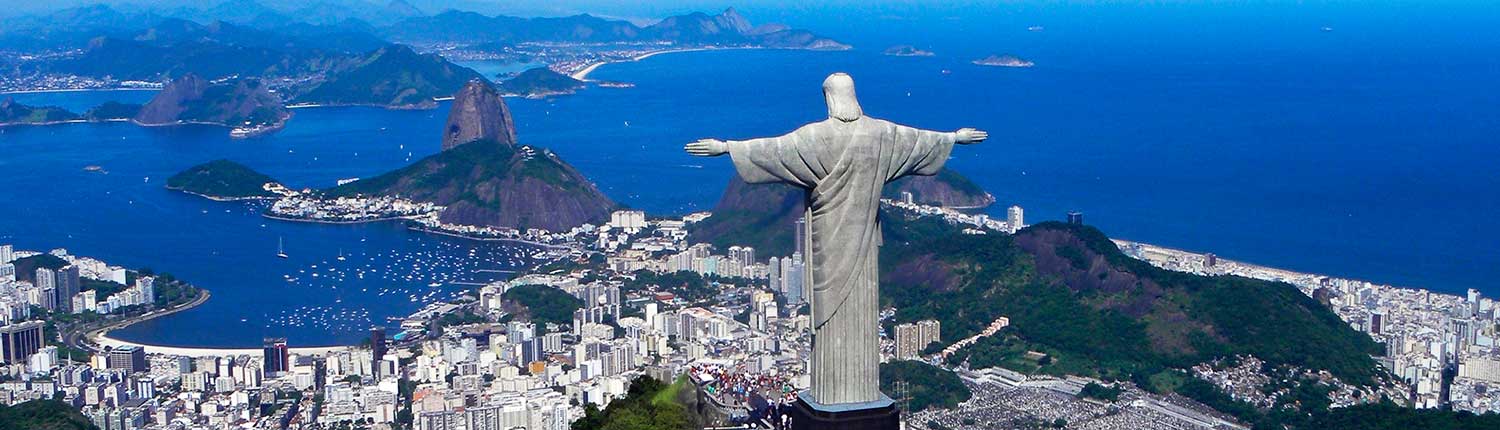 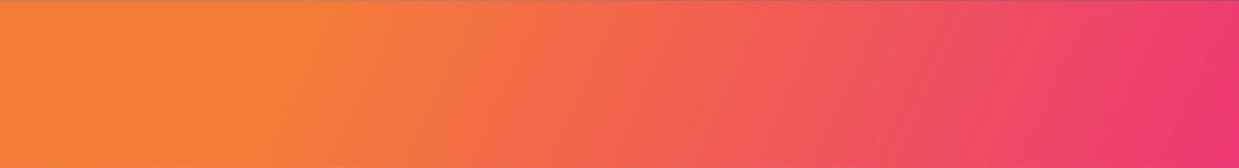 VALIDEZ02 enero a 15 diciembre 2024.NUESTRO PROGRAMA INCLUYETraslado privado aeropuerto en Rio / hotel en Rio / aeropuerto en Rio04 noches de hospedaje en Rio de Janeiro con desayunoImpuestos hoteleros.TARIFAS**Tarifas por persona, por programa en USD**Tarifas dinámicas, favor reconfirmar al momento de la reserva.INFORMACIÓN ADICIONALTraslados señalados desde aeropuerto en servicio regular. Aplica suplemento para servicios de traslados llegando o saliendo en horarios nocturnos  La hora de inicio de los paseos puede cambiar. En caso de algún cambio, la información será comunicada al pasajero con el nuevo horario.Valores para pasajeros individualesSujetos a disponibilidad al momento de reservar y a cambios sin previo avisoEn caso de que sea necesario (eventos, cierre de venta, disponibilidad), se utilizará un hotel de categoría similar.En caso de fuerza mayor se podrá usar un hotel de la misma categoría.Tarifa de programas solo válido para fechas indicadas, no aplica para festividades locales, navidad, año nuevo y otras indicadas por el operador.El programa está cotizado en la categoría habitación más económica del hotel, para categorías superiores cotizar.Posibilidad de reservar excursiones, entradas y ampliar las coberturas del seguro incluido. Consulta condiciones.POLITICAS DE CANCELACIÓNPor los conceptos que a continuación se indican:En el caso de cambios o anulaciones de reserva se aplicarán políticas establecidas por hoteles, receptivos, cruceros, aseguradoras y líneas aéreas, en cada caso puntual. Consulte. No show o no presentación por parte del pasajero aplicara cargos o pago del importe total del viaje, abonando, en su caso, las cantidades pendientes, salvo acuerdo de las partes en otro sentido.contratar Covid Extra, en donde el pasajero dispondrá de garantía de cancelaciones e interrupción del viaje por diagnóstico positivo de Covid-19, consulte detalles a su asesor de viajes Tourmundial.Hotel Vigencia 2024SingleDobleTripleCopa Sul02 Ene a 29 Feb612307253Copa Sul01 Mar a 20 Dic592296212Mar Palace Copacabana Hotel02 Ene a 31 Mar653327256Mar Palace Copacabana Hotel01 Abr a 30 Jun587293228Mar Palace Copacabana Hotel01 Jul a 31 Ago611305228Mar Palace Copacabana Hotel01 Sep a 15 Dic704352269Windsor Oceánico02 Ene a 29 Feb691393319Windsor Oceánico01 Mar a 31 Mar664379305Windsor Oceánico01 Abr a 30 Jun607345277Windsor Oceánico01 Jul a 31 Ago631357285Windsor Oceánico01 Sep a 15 Dic688391313Arena Copacabana02 Ene a 30 Jun1.017509568